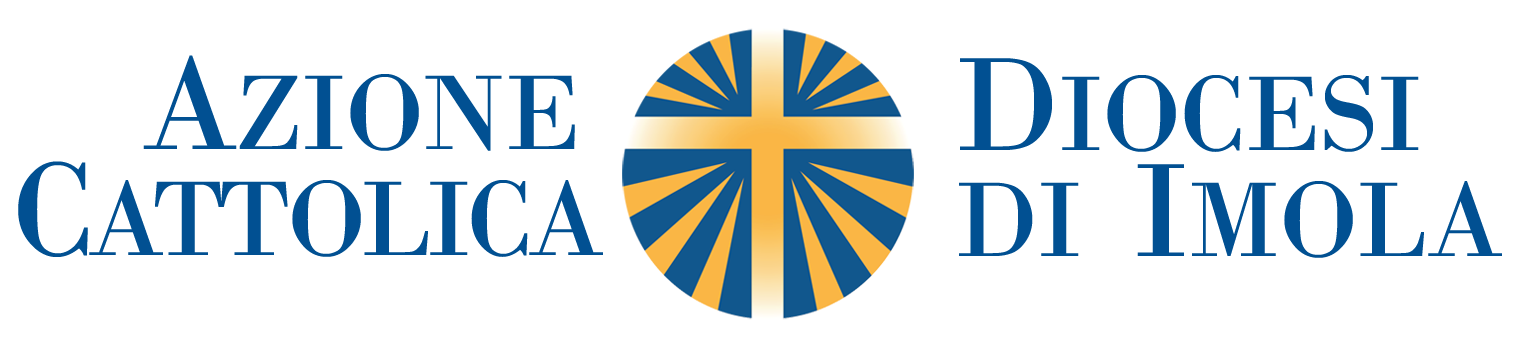 Piazza Duomo, 2 – 40026 Imola (BO)Tel. e fax 0542 23201 – e-mail: segreteria@acimola.it - sito: www.acimola.it -----------------   C.F. 90000130378 – P.I. 02574361206   -----------------CAMPI ESTIVI 2019CONDIZIONI E REGOLAMENTOL'Azione Cattolica della Diocesi di Imola, perseguendo finalità religiose, educative e solidaristiche (art. 31 Atto Normativo Diocesano), con il presente regolamento intende tutelare le proprie finalità associative con una migliore organizzazione delle iniziative programmate. TEMPI E MODALITÀ DELLE ISCRIZIONI1. L'accettazione delle iscrizioni, anche degli educatori, è subordinata alla disponibilità di posti e s'intende perfezionata al momento del saldo. Partecipando ai campi estivi gli iscritti accettano gli impegni proposti e collaborano alla realizzazione dell’esperienza.2. Le iscrizioni ai campi si apriranno in aprile. Le iscrizioni si ricevono presso il Centro Diocesano fino ad esaurimento dei posti disponibili.3. Per motivi organizzativi le iscrizioni ai campi si chiudono tassativamente 15 giorni prima dell’inizio di ogni campo, salvo diverse indicazioni (vedi prospetto dei campi).EDUCATORI E GRUPPI4. I ragazzi e i giovanissimi (Gvss) devono essere accompagnati da educatori aderenti e maggiorenni. Tale scelta risulta basilare affinché le finalità del campo appaiono chiare con l’adesione al cammino dell’AC e possano essere ben comprese e testimoniate ai ragazzi. In ogni campo, il rapporto tra educatori e bambini o ragazzi deve essere in ragione di non meno di un educatore ogni 7 bambini/ragazzi e non più di un educatore ogni 5 bambini/ragazzi. Per cogliere ogni opportunità di instaurare la relazione educativa, gli educatori saranno presenti per quanto possibile nelle stanze dei ragazzi e gvss.5. Gli educatori sono tenuti a partecipare a tutti gli incontri di preparazione, formativi ed organizzativi. La Presidenza diocesana ritenendo tale requisito indispensabile, si riserva la facoltà di accettare le iscrizioni degli educatori, fino a 15 giorni prima della partenza.6. La partecipazione al campo è necessaria dall'inizio alla fine per educatori, ragazzi, giovani e adulti. Eventuali deroghe per motivi di lavoro o studio saranno segnalate al momento della preiscrizione e valutate singolarmente dalla Presidenza.DATI ANAGRAFICI7. È necessario fornire i dati completi dei partecipanti (nome, cognome, indirizzo, luogo e data di nascita, recapito telefonico ed e-mail). I moduli si possono ritirare in Centro Diocesano oppure sono scaricabili dal sito dell’Azione Cattolica di Imola www.acimola.itMODALITà DI ISCRIZIONE8. Per rendere valida l’iscrizione è necessario compilare e firmare la scheda d’iscrizione in ogni sua parte, l’eventuale autorizzazione per i minorenni (debitamente firmata), tutti i moduli che verranno forniti (debitamente firmati) e:- consegnare il tutto al personale del Centro Diocesano, negli orari di aperturaoppure- inviare via mail all'indirizzo segreteria@acimola.itL’iscrizione si convalida con la consegna dei moduli richiesti e il versamento della caparra non rimborsabile. L'iscrizione, una volta effettuata, non può essere sostituita da altro nome.9.  Il trattamento dei dati personali raccolti all’atto dell'iscrizione ai campi è finalizzato esclusivamente alla gestione di indirizzari per la spedizione della lettera informativa dei campi e di notizie sulle attività associative (legge 196/2003).QUOTE10. In caso di arrivo posticipato, di rientro anticipato o comunque di partecipazione ridotta a un campo, non potrà essere riconosciuta una riduzione sulla quota di partecipazione.ASSICURAZIONE11. I partecipanti ai campi scuola hanno la copertura assicurativa infortuni, tutela legale, responsabilità civile solo se aderenti all'associazione. Per i non aderenti all'AC, è obbligatoria una quota assicurativa, oppure possono scegliere di aderire all’Associazione.PAGAMENTO12. All'atto dell’iscrizione deve essere versata la caparra richiesta di € 50,00, non restituibile in alcun caso. Il saldo dovrà essere versato non oltre 5 giorni prima della partenza. Il mancato versamento del saldo non è automaticamente dichiarazione di rinuncia al campo: in caso di rinuncia è sempre necessario darne tempestiva comunicazione al Centro Diocesano. EFFETTUAZIONE DEL CAMPO13. L'organizzazione si riserva la facoltà a proprio insindacabile giudizio, al fine di assicurare il miglior conseguimento degli scopi associativi, di modificare la data ed il luogo del campo o di annullare in qualsiasi momento il campo, senza alcun obbligo salvo quello della restituzione della somma versata.DEROGHE14. Eventuali deroghe rispetto al contenuto del presente regolamento e di tutta la documentazione ad esso allegata, dovranno essere esplicitamente autorizzate ed approvate dalla Presidenza Diocesana———————————-Centro Diocesano – A.C.Piazza Duomo, 2 – 40026 IMOLA (BO)Tel – fax 0542 23201segreteria@acimola.it - www.acimola.itaperto: giovedì e sabato dalle ore 9.30 alle ore 13.00martedì dalle ore 16 alle ore 19